ΕΛΛΗΝΙΚΗ ΔΗΜΟΚΡΑΤΙΑΥΠΟΥΡΓΕΙΟ ΕΡΓΑΣΙΑΣ ΚΑΙ ΚΟΙΝΩΝΙΚΩΝ ΥΠΟΘΕΣΕΩΝ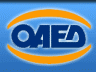 ΓΡΑΦΕΙΟ ΤΥΠΟΥΑθήνα, 11.11.2021ΔΕΛΤΙΟ ΤΥΠΟΥΜέχρι τη Δευτέρα οι αιτήσεις για τις νέες Πειραματικές Επαγγελματικές Σχολές Μαθητείας ΟΑΕΔ στον τομέα του τουρισμού και της φιλοξενίαςΜέχρι τη Δευτέρα, 15 Νοεμβρίου 2021 και ώρα 23:59, θα μπορούν οι ενδιαφερόμενοι μαθητές και μαθήτριες να υποβάλουν ηλεκτρονική αίτηση για την εισαγωγή τους στις επτά νέες Πειραματικές Επαγγελματικές Σχολές (Π.ΕΠΑΣ) Μαθητείας του ΟΑΕΔ, για το σχολικό έτος 2021-22. Οι Π.ΕΠΑΣ θα λειτουργήσουν σε 7 πόλεις (Αθήνα, Θεσσαλονίκη, Κέρκυρα, Κρήτη, Μυτιλήνη, Πάτρα και Ρόδο) με τρεις ειδικότητες στον τομέα του τουρισμού και της φιλοξενίας, σε συνεργασία με το Ελληνογερμανικό Βιομηχανικό και Εμπορικό Επιμελητήριο και το Ινστιτούτο Συνδέσμου Ελληνικών Τουριστικών Επιχειρήσεων (ΙΝΣΕΤΕ).Οι σχολές θα εφαρμόσουν το δυικό σύστημα εκπαίδευσης που συνδυάζει τη θεωρητική και εργαστηριακή εκπαίδευση με τη Μαθητεία (μάθηση σε εργασιακό χώρο με αμοιβή και ασφάλιση) σε επιχειρήσεις. Το θεωρητικό μέρος θα υλοποιείται στις σχολές από τον Νοέμβριο έως τον Απρίλιο, ενώ η Μαθητεία στις επιχειρήσεις θα πραγματοποιείται από τον Μάιο έως τον Οκτώβριο. Η αμοιβή των μαθητών αντιστοιχεί σε τουλάχιστον 21,78 € για κάθε ημέρα μαθητείας σε εργασιακό χώρο για 2 έτη.Δικαίωμα υποβολής αίτησης έχουν όσοι είναι ηλικίας 18 ετών και άνω,  κάτοχοι τουλάχιστον Απολυτηρίου Γυμνασίου και έχουν καλή γνώση ξένης γλώσσας (αγγλικά ή γαλλικά ή γερμανικά). Η υποβολή των αιτήσεων γίνεται αποκλειστικά ηλεκτρονικά μέσω του gov.gr με τους κωδικούς TAXISnet στην ηλεκτρονική διεύθυνση:https://www.gov.gr/ipiresies/ekpaideuse/eggraphe-se-skholeio/eggraphe-se-peiramatike-epaggelmatike-skhole-tou-oaedΣυγκεκριμένα η διαδρομή είναι: gov.gr → Εκπαίδευση  → Εγγραφή σε σχολείο  → Εγγραφή σε πειραματική επαγγελματική σχολή του ΟΑΕΔΗ συνεργασία του  ΟΑΕΔ με το  Ελληνογερμανικό Εμπορικό και Βιομηχανικό Επιμελητήριο και το ΙΝΣΕΤΕ που διαθέτουν μεγάλη εμπειρία στον χώρο της επαγγελματικής εκπαίδευσης και του τουρισμού, εγγυάται την τοποθέτηση όλων των μαθητευόμενων σε θέσεις μαθητείας σε διακεκριμένες επιχειρήσεις του τουριστικού κλάδου (ξενοδοχεία 4 και 5 αστέρων), αλλά και ενισχύει την προοπτική της επαγγελματικής αποκατάστασής τους μετά την ολοκλήρωση των σπουδών.Οι ειδικότητες στις 7 Π.ΕΠΑΣ για το σχολικό έτος 2021-22 είναι οι εξής:Π.ΕΠΑΣ Καλαμακίου – Π.ΕΠΑΣ Ηρακλείου Κρήτης – Π.ΠΕΠΑΣ ΡόδουΤεχνίτης Μαγειρικής ΤέχνηςΤεχνίτης ΕπισιτισμούΥπάλληλος υποδοχής πελατών ξενοδοχείουΠ.ΠΕΠΑΣ Μυτιλήνης – Π.ΕΠΑΣ ΠάτραςΤεχνίτης Μαγειρικής ΤέχνηςΤεχνίτης ΕπισιτισμούΠ.ΕΠΑΣ 1ης ΘεσσαλονίκηςΤεχνίτης ΕπισιτισμούΥπάλληλος υποδοχής πελατών ξενοδοχείουΠ.ΕΠΑΣ ΚέρκυραςΥπάλληλος υποδοχής πελατών ξενοδοχείουΟι μαθητές των ΕΠΑ.Σ. Μαθητείας του ΟΑΕΔ:Πραγματοποιούν μαθητεία σε επιχειρήσεις με αμοιβή και ασφάλισηΦοιτούν σε σύγχρονα και πλήρως εξοπλισμένα εργαστήριαΤους παρέχονται τα απαραίτητα βιβλία και βοηθήματαΕκπαιδεύονται από έμπειρο και άρτια καταρτισμένο εκπαιδευτικό προσωπικόΔικαιούνται αναβολή στράτευσηςΛαμβάνουν επίδομα στέγασης και σίτισης όσοι πληρούν τις προϋποθέσειςΠερισσότερες πληροφορίες παρέχονται στην ηλεκτρονική διεύθυνση https://www.oaed.gr/mathitia 